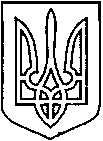 УКРАЇНАСЄВЄРОДОНЕЦЬКА МІСЬКА ВІЙСЬКОВА АДМІНІСТРАЦІЯСЄВЄРОДОНЕЦЬКОГО РАЙОНУ ЛУГАНСЬКОЇ ОБЛАСТІУПРАВЛІННЯ ОСВІТИЛіцей багатопрофільний міста Сєвєродонецька Луганської областівул. Гагаріна, 97,  м. Сєвєродонецьк, Сєвєродонецький район, Луганської обл., 93400, Україна,
 Тел.: (06452) 3-30-51, 3-32-03. 
E-mail:liceysever21@gmail.comКод ЄДРПОУ 25061296НАКАЗ 04.01.2024       	                             м. Сєвєродонецьк		               № 1-ВСПро затвердження Плану заходів, спрямованих на запобігання та протидію булінгу (цькуванню) в Ліцеї   Відповідно до Закону України від 18.12.2018 No 2657-VIIІ «Про внесення змін до деяких законодавчих актів України щодо протидії булінгу (цькуванню)», абзацу дев’ятого частини першої cтатті 64 Закону України «Про освіту», наказів МОН України від 28.12.2019 No 1664 «Про деякі питання реагування на випадки булінгу (цькування) та застосування заходів виховного впливу в закладах освіти», від 26.02.2020 No 293 «Про затвердження плану заходів, спрямованих на запобігання та протидію булінгу (цькуванню) в закладах освіти», керуючись листами МОН України від 29.01.2019 № 1/9-881 «Рекомендації для закладів освіти щодо застосування норм Закону України «Про  внесення змін до деяких законодавчих актів України щодо протидії булінгу (цькування)»,від 18.12.2018 №2637 –VІІІ»,  від 24.08.2023 №1/12702-23 «Про організацію виховного процесу в закладах освіти у 2023-2024 н.р.»,  наказу Управління освіти від 03.01.2024 № 04-ВС «Про затвердження Плану заходів, спрямованих на запобігання та протидію  булінгу (цькуванню) в закладах освіти на 2024 рік»,  з метою створення безпечного освітнього середовища в умовах воєнного стануНАКАЗУЮ:1.  Затвердити План заходів , спрямованих на запобігання та протидію булінгу (цькуванню) в Ліцеї (далі- План) на 2024 рік (додаток 1).2.  Соціальному педагогу Яворській  М.А.:     2.1. довести до відома  всіх учасників освітнього процесу законодавчі              вимоги щодо протидії булінгу (цькуванню) та зміст Плану.     2.2. здійснювати методичний супровід виконання Плану. 3. Призначити заступника директора з навчально-виховної роботи Карпенко С.Л. відповідальної особою за прийом заяв щодо булінгу (цькування).4.  Практичному психологу, соціальному педагогу, класним керівникам 10-11 класів забезпечити  виконання Плану (згідно з компетенцією). 5. Відповідальність за виконання даного наказу (згідно з компетенцією) покласти на посадових осіб,  зазначених у  пп.2-3 цього наказу.6.  Контроль за виконанням даного наказу покласти на заступника директора з навчально-виховної роботи Карпенко С.Л.В.О. директор                     			              Вікторія КІЯШКО 